RYMFIRE ELEMENTARY SCHOOL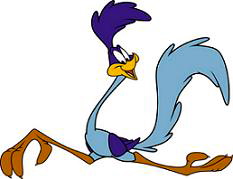 Welcome to 4th Grade!With this letter we would like to introduce ourselves as your child’s 4th grade teachers.  This year, your child will be switching classes between two teachers; Mrs. Gonzalez will be teaching Language Arts and Social Studies.  Mrs. Main will be teaching Math and Science.  School Hours: (Please note: this is a change from previous years!)Rymfire Elementary begins each day promptly at 9:10 a.m. and dismissal begins at 3:15 p.m.  Students will be able to enter the classroom at 8:55 to eat breakfast.4th Grade Supply List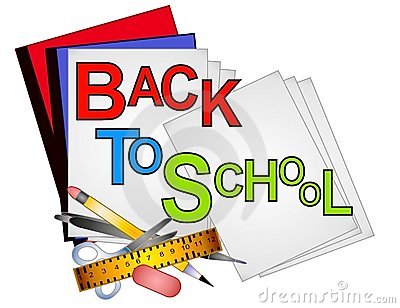 1-Set of headphones or earbuds1-Stylus pen1-Backpack 3-Composition books (not spiral)1-Pack EXPO Markers (thick/chisel tip)2-Packs of loose leaf paper (wide ruled)3-Dozen #2 yellow pencils (students will need to replenish supply throughout the year)1-Pack of cap erasers1-Pack of glue sticks2-Boxes Tissues1-Container Clorox or Lysol wipesPlease look over the papers in this packet and return them completed to your child’s homeroom teacher on the first day of school, Aug. 11th, or as soon as possible.Emergency Information FormParent/Student Code of Conduct Title 1 CompactVideo/Photography Permission More specific classroom information will be sent home on the first day of school for your review.  Please be on the lookout for it!We are excited to begin another school year and we look forward to working with you and your child to ensure a successful 4th grade experience.Sincerely,